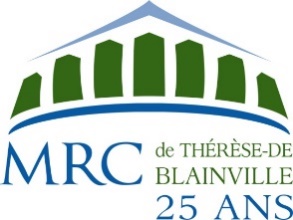 CONFIDENTIELFONDS LOCAL D’INVESTISSEMENT (FLI)  FONDS LOCAL DE SOLIDARITÉ (FLS)  FORMULAIRE D’INSCRIPTION POUR DEMANDE D’AIDE FINANCIÈREIdentification de l’entreprise *Statut juridiqueAdresse de correspondancePersonne-ressource avec qui la MRC de Thérèse-De Blainville devra communiquerIdentification des promoteursPromoteur ou actionnaire 1Promoteur ou actionnaire 2 (si plus d’un actionnaire)Promoteur ou actionnaire 3 (si plus d’un actionnaire)EngagementDéclaration d’intérêts et demande formelleRenseignements sur le projet d’entrepriseActivités de l’entrepriseObjectifs de votre projet d’entrepriseNature de votre projet d’entreprise (veuillez cocher ou inscrire un X dans la case correspondante)Fonds concernés et nature de l’aide demandéeSi vous avez répondu Oui à la question précédente, veuillez fournir les renseignements suivants :Emplois     Note : 	Un emploi permanent ou l’équivalent en personnes par année est calculé sur la base de deux milles (2 000) heures de travail par année pour les fins du          	Programme.Documents nécessaires pour l’évaluationVeuillez retourner le formulaire de demande de financement dûment complété et signé ainsi que le plan d’affaires et les documents afférents.  Dans un souci d’optimisation, nous vous recommandons de privilégier la transmission de vos documents par courriel à l’attention de notre conseiller principal en développement économique, monsieur Denis Guillemette à l’adresse suivante : dguillemette@mrc-tdb.orgS’il vous est impossible de nous les transmettre par courriel, vous pouvez les poster ou les déposer à l’adresse postale suivante : 	MRC de Thérèse-De Blainville	201, boul. du Curé-Labelle, bureau 304	Sainte-Thérèse (Québec) J7E 2X6	(450) 621-5546Nom de votre entreprise (raison sociale)Nom de votre entreprise (raison sociale)Forme juridique (Société par actions, coopérative, entreprise individuelle, société de personnes, OBNL)Forme juridique (Société par actions, coopérative, entreprise individuelle, société de personnes, OBNL)Date de constitution (AAAA/MM/JJ) Date de fin de votre année financière (MM/JJ)Date de démarrage de vos opérations (AAAA/MM/JJ)Date de démarrage de vos opérations (AAAA/MM/JJ)Numéro :Rue :Rue :Appartement ou bureau :Ville :Province :Province :Code postal :Téléphone :Téléphone :Courriel :Courriel :Site internetSite internetSite internetSite internetNom :Titre ou fonction :Téléphone :Cellulaire :Nom :Nom :Prénom :Prénom :% de participation :Numéro :Numéro :Rue :Rue :Appartement ou bureau :Ville :Ville :Province :Province :Code postal :Téléphone :Cellulaire :Cellulaire :Courriel :Courriel :Titre ou fonction :Titre ou fonction :Titre ou fonction :Dernier employeur :Dernier employeur :No. Assurance sociale :No. Assurance sociale :No. Assurance sociale :Date de naissance : (AAA/MM/JJ) Date de naissance : (AAA/MM/JJ) Êtes-vous ou avez-vous déjà été propriétaire ou copropriétaire d’une autre entreprise?               Oui              NonInformations sur l’entreprise et les copropriétaires :Êtes-vous ou avez-vous déjà été propriétaire ou copropriétaire d’une autre entreprise?               Oui              NonInformations sur l’entreprise et les copropriétaires :Êtes-vous ou avez-vous déjà été propriétaire ou copropriétaire d’une autre entreprise?               Oui              NonInformations sur l’entreprise et les copropriétaires :Êtes-vous ou avez-vous déjà été propriétaire ou copropriétaire d’une autre entreprise?               Oui              NonInformations sur l’entreprise et les copropriétaires :Êtes-vous ou avez-vous déjà été propriétaire ou copropriétaire d’une autre entreprise?               Oui              NonInformations sur l’entreprise et les copropriétaires :En quoi la formation et l’expérience de ce promoteur ou actionnaire sont-elles pertinentes en lien avec l’entreprise?En quoi la formation et l’expérience de ce promoteur ou actionnaire sont-elles pertinentes en lien avec l’entreprise?En quoi la formation et l’expérience de ce promoteur ou actionnaire sont-elles pertinentes en lien avec l’entreprise?En quoi la formation et l’expérience de ce promoteur ou actionnaire sont-elles pertinentes en lien avec l’entreprise?En quoi la formation et l’expérience de ce promoteur ou actionnaire sont-elles pertinentes en lien avec l’entreprise?Nom :Nom :Prénom :Prénom :% de participation :Numéro :Numéro :Rue :Rue :Appartement ou bureau :Ville :Ville :Province :Province :Code postal :Téléphone :Cellulaire :Cellulaire :Courriel :Courriel :Titre ou fonction :Titre ou fonction :Titre ou fonction :Dernier employeur :Dernier employeur :No. Assurance sociale :No. Assurance sociale :No. Assurance sociale :Date de naissance : (AAA/MM/JJ) Date de naissance : (AAA/MM/JJ) Êtes-vous ou avez-vous déjà été propriétaire ou copropriétaire d’une autre entreprise?               Oui              NonInformations sur l’entreprise et les copropriétaires :Êtes-vous ou avez-vous déjà été propriétaire ou copropriétaire d’une autre entreprise?               Oui              NonInformations sur l’entreprise et les copropriétaires :Êtes-vous ou avez-vous déjà été propriétaire ou copropriétaire d’une autre entreprise?               Oui              NonInformations sur l’entreprise et les copropriétaires :Êtes-vous ou avez-vous déjà été propriétaire ou copropriétaire d’une autre entreprise?               Oui              NonInformations sur l’entreprise et les copropriétaires :Êtes-vous ou avez-vous déjà été propriétaire ou copropriétaire d’une autre entreprise?               Oui              NonInformations sur l’entreprise et les copropriétaires :En quoi la formation et l’expérience de ce promoteur ou actionnaire sont-elles pertinentes en lien avec l’entreprise?En quoi la formation et l’expérience de ce promoteur ou actionnaire sont-elles pertinentes en lien avec l’entreprise?En quoi la formation et l’expérience de ce promoteur ou actionnaire sont-elles pertinentes en lien avec l’entreprise?En quoi la formation et l’expérience de ce promoteur ou actionnaire sont-elles pertinentes en lien avec l’entreprise?En quoi la formation et l’expérience de ce promoteur ou actionnaire sont-elles pertinentes en lien avec l’entreprise?Nom :Nom :Prénom :Prénom :% de participation :Numéro :Numéro :Rue :Rue :Appartement ou bureau :Ville :Ville :Province :Province :Code postal :Téléphone :Cellulaire :Cellulaire :Courriel :Courriel :Titre ou fonction :Titre ou fonction :Titre ou fonction :Dernier employeur :Dernier employeur :No. Assurance sociale :No. Assurance sociale :No. Assurance sociale :Date de naissance : (AAA/MM/JJ) Date de naissance : (AAA/MM/JJ) Êtes-vous ou avez-vous déjà été propriétaire ou copropriétaire d’une autre entreprise?               Oui              NonInformations sur l’entreprise et les copropriétaires :Êtes-vous ou avez-vous déjà été propriétaire ou copropriétaire d’une autre entreprise?               Oui              NonInformations sur l’entreprise et les copropriétaires :Êtes-vous ou avez-vous déjà été propriétaire ou copropriétaire d’une autre entreprise?               Oui              NonInformations sur l’entreprise et les copropriétaires :Êtes-vous ou avez-vous déjà été propriétaire ou copropriétaire d’une autre entreprise?               Oui              NonInformations sur l’entreprise et les copropriétaires :Êtes-vous ou avez-vous déjà été propriétaire ou copropriétaire d’une autre entreprise?               Oui              NonInformations sur l’entreprise et les copropriétaires :En quoi la formation et l’expérience de ce promoteur ou actionnaire sont-elles pertinentes en lien avec l’entreprise?En quoi la formation et l’expérience de ce promoteur ou actionnaire sont-elles pertinentes en lien avec l’entreprise?En quoi la formation et l’expérience de ce promoteur ou actionnaire sont-elles pertinentes en lien avec l’entreprise?En quoi la formation et l’expérience de ce promoteur ou actionnaire sont-elles pertinentes en lien avec l’entreprise?En quoi la formation et l’expérience de ce promoteur ou actionnaire sont-elles pertinentes en lien avec l’entreprise?Par la présente, j’effectue une demande d’évaluation de projet d’investissement.  Je m’engage à fournir tous les documents et renseignements jugés nécessaires par la MRC de Thérèse-De Blainville pour l’évaluation de mon dossier et m’engage à payer les frais de 1% du montant de l’aide financière (minimum 250 $) se rattachant à l’évaluation de ma demande d’aide financière.J’autorise et je consens à ce que la MRC de Thérèse-De Blainville effectue une enquête de crédit sur ma personne, sur mon entreprise ainsi que sur la personne morale que je représente afin d’obtenir ou d’échanger avec tout organisme, agent ou institution, tous renseignements ou documents jugés pertinents et nécessaires par la MRC de Thérèse-De Blainville et qui pourraient permettre d’établir ou de vérifier ma situation financière.Je consens également à ce que la MRC de Thérèse-De Blainville divulgue des renseignements me concernant à toute institution financière, agent de renseignements personnels, coemprunteur, caution éventuelle ou toute autre personne avec laquelle la MRC de Thérèse-De Blainville ou moi-même entretenons des relations d’affaires dans le cadre de la présente demande d’aide financière.  Ce consentement s’applique également à la mise à jour des renseignements dans le cadre de renouvellement, d’amendements ou de changements dans la relation d’affaires avec la MRC de Thérèse-De Blainville.Signé à          , ce              __________________________________                      ________________________________            _______________________________                Signature (propriétaire/actionnaire)                                           Signature (propriétaire/actionnaire)                              Signature (propriétaire/actionnaire)Le demandeur reconnaît qu’il ne fait pas partie des catégories de gens suivants :Un administrateur de la MRC de Thérèse-De Blainville;Un dirigeant ou employé de la MRC de Thérèse-De Blainville qui a des responsabilités décisionnelles relativement à l’utilisation des contributions reçues par la MRC;Un associé, actionnaire ou administrateur d’une corporation dans laquelle un administrateur, dirigeant ou employé de la MRC de Thérèse-De Blainville, détient un intérêt important;Le conjoint, père, mère, enfant, frère, sœur, beau-père ou belle-mère d’un administrateur, dirigeant ou employé de la MRC de Thérèse-De Blainville.Si tel n’est pas le cas, c’est-à-dire qu’il y a conflit d’intérêts potentiel, veuillez préciser :Le demandeur atteste qu’il n’y a présentement aucun litige en cours ou prévu, ni aucune procédure légale ou autre devant quelque tribunal ou instance que ce soit, ni aucun jugement non suivi d’exécution contre lui, sauf :Le demandeur consent à ce que la MRC de Thérèse-De Blainville fasse auprès de toutes personnes, entreprises ou organismes, les enquêtes/recherches qu’ils jugeront nécessaires, tant en rapport aux affaires personnelles du(des) promoteur(s) qu’aux affaires commerciales, afin de prendre toutes décisions relatives à la présente demande d’aide financière.Le demandeur convient que tous les documents et renseignements requis par la MRC de Thérèse-De Blainville devront être fournis avant que la demande de financement puisse être prise en considération et que les documents transmis par le demandeur demeurent la propriété de la MRC de Thérèse-De Blainville qui en assurera la confidentialité.  Toutefois, le demandeur autorise la MRC de Thérèse-De Blainville à échanger, avec ses partenaires, tous les renseignements ou documents nécessaires à l’étude de la présente demande.J’affirme également avoir pris connaissance de la politique concernant le Fonds local d’investissement (FLI) et Fonds local de solidarité (FLS) de la MRC de Thérèse-De Blainville.La MRC de Thérèse-De Blainville se réserve le droit de réduire, de façon proportionnelle, la contribution accordée dans le cas où le coût total du projet serait révisé à la baisse.Je soussigné(e) , représentant(e) dûment autorisé(e) de , dépose une demande officielle de financement au montant de $ dollars ($) dans le cadre du Fonds local d’investissement (FLI) et/ou du Fonds local de solidarité (FLS) auprès de la MRC de Thérèse-De Blainville et atteste par la présente que :Signé à  , ce               __________________________________                      ________________________________            _______________________________                Signature (propriétaire/actionnaire)                                            Signature (propriétaire/actionnaire)                              Signature (propriétaire/actionnaire)Veuillez énumérer et décrire sommairement les produits et services actuels et prévus :Veuillez décrire brièvement l’objectif de votre projet d’entreprise :Démarrage d’une entrepriseExpansion d’une entreprise (achat d’équipements, bâtiment, améliorations locatives)Modernisation d’une entreprise (expansion des marchés)Redressement ou restructuration financièreAcquisition d’une entrepriseAutres (veuillez expliquer brièvement) : Coût du projet (avant taxes)Coût du projet (avant taxes)Financement requisFinancement requisDescription des actifsCoûtSource de financement (Mise de fonds, emprunts, subventions, etc.)MontantBâtiment$$Équipement / outillage$$Matériel roulant$$Équipement de bureau$$Équipement informatique$$Améliorations locatives$$Inventaire$$Fonds de roulement$$Frais d’exploitation$$$$TOTAL$TOTAL$Institution financière actuelleDirecteur de comptesInstitution financière actuelleDirecteur de comptesCoordonnéesMarge de crédit autorisée$Autorisée depuisAvez-vous déjà sollicité votre institution financière ou d’autres organismes ou institutions pour financer votre projetAvez-vous déjà sollicité votre institution financière ou d’autres organismes ou institutions pour financer votre projetAvez-vous déjà sollicité votre institution financière ou d’autres organismes ou institutions pour financer votre projetAvez-vous déjà sollicité votre institution financière ou d’autres organismes ou institutions pour financer votre projetAvez-vous déjà sollicité votre institution financière ou d’autres organismes ou institutions pour financer votre projet        Oui           Non Organismes, institutions ou ministères sollicitésTitre du programmeMontant de l’aide financièreMontant de l’aide financièreMontant de l’aide financièreOrganismes, institutions ou ministères sollicitésTitre du programmeDemandéeAccordéeRefusée$$$$$$Emplois actuelsCombien avez-vous d’employésAu total?                          Permanents?                Temps partiel?                          Saisonniers?   Emplois créésSuite aux investissements, combien d’emplois seront créésAu total?                          Permanents?                Temps partiel?                          Saisonniers?   Emplois maintenusSuite aux investissements, combien d’emplois seront maintenusAu total?                          Permanents?                Temps partiel?                          Saisonniers?   ActuelPrévu fin d’année 1Prévu fin d’année 2Masse salariale $  $  $Chiffre d’affaires  $  $  $   Formulaire de demande d’aide financière dûment complétée et signée        (sections 3 et 4)   Chèque représentant 1% du montant de financement demandé        (minimum 250 $)   Plan d’affaires ou sommaire exécutif    États financiers des 3 dernières années   États financiers intérimaires les plus récents (avec le comparable du même         mois de l’année précédente)   États financiers prévisionnels (2 à 3 ans)   Copie de l’immatriculation (acte constitutif)   Copie des contrats et/ou lettre d’intention des clients   Copie des soumissions   Description et échéance des dettes actuelles de l’entreprise (si déjà en         opération)    États des comptes clients et fournisseurs (si déjà en opération)    Copie de la convention entre actionnaires   Curriculum vitae de chacun des propriétaires ou principaux actionnaires   Bilan financier personnel et frais de subsistance de chacun des propriétaires         ou principaux actionnaires   Dernier relevé de taxes de résidence personnelle de chacun des propriétaires         ou principaux actionnaires   Coordonnées de l’institution financière ou l’hypothèque immobilière          personnelle de chacun des propriétaires ou principaux actionnaires a été         contracté   Résolution de votre conseil d’administration vous autorisant à présenter cette        demande (seulement si votre entreprise est une personne morale)   Tout autre document jugé pertinent (assurance, etc.)NE RIEN INSCRIRE DANS CETTE SECTION – POUR USAGE INTERNENE RIEN INSCRIRE DANS CETTE SECTION – POUR USAGE INTERNENE RIEN INSCRIRE DANS CETTE SECTION – POUR USAGE INTERNENE RIEN INSCRIRE DANS CETTE SECTION – POUR USAGE INTERNEUSAGE INTERNEDate de réception                                  Payé                     Initiales_______/______/______        _________$      ___________Année          Mois        Jour   Demande complète   Demande incomplète   Demande refuséeCommentaires :USAGE INTERNE     Dans les brochures     Par mon institution financière     Par des amis     Par mon comptable    Dans les journaux    Par un autre entrepreneur    Sur Internet/site Web    Autres, précisez 